MAGVETŐ REFORMÁTUS ÓVODA2086 Tinnye, Petőfi u.2.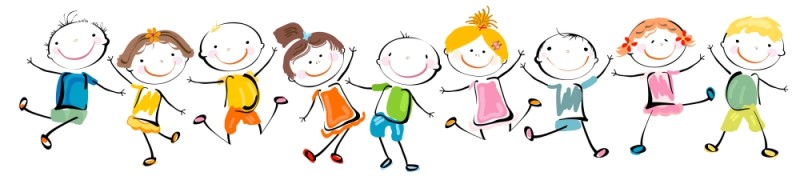 Hirdetmény a 2024/2025-ös nevelési évre történőÓVODAI   BEIRATKOZÁSRÓLTisztelt Szülők!A nemzeti köznevelésről szóló 2011.CXC. törvény 8.§ (2)bekezdése alapján minden gyermek abban az évben, melynek augusztus 31. napjáig betölti a 3. életévét, a nevelési év kezdőnapjától (2024. szeptember 1-től ) legalább napi négyórás óvodai nevelésre kötelezett.A kötelező felvételi körzettel rendelkező Tinnyei Magvető Református Óvoda felvételi eljárása:Beiratkozás időpontja: 2024. április 22-26-ig. Az óvoda felvételi körzete: Tinnye község közigazgatási területére terjed ki. A beíratással kapcsolatos fontos tudnivalók:A megjelölt beíratási napokon kell beíratni azokat a gyermekeket az óvodába, akik 2024. augusztus 31-ig betöltik a 3. életévüket és még nem rendelkeznek óvodai jogviszonnyal.Az a szülő, aki óvodai nevelésben való részvételre kötelezett gyermekét az óvodába nem íratja be, szabálysértést követ el. A szülő gyermeke óvodai felvételét, átvételét az év folyamán is bármikor kérheti, de az év közben jelentkező gyermekek felvétele akkor lehetséges, ha van az óvodának szabad férőhelye.Ha a szülő, törvényes képviselő nem a kötelező felvételt biztosító óvodába szeretné gyermekét beíratni, akkor arra irányuló szándékának bejelentését a -kötelező felvételt biztosító nevének és címének megjelölésével emailben  a kemeny.zsigmond@tinnyeovi.hu címen 2024.04.26-ig az óvodavezető fogadja.Az óvoda felveheti azt a gyermeket is, aki a harmadik életévét a felvételtől számított fél éven belül betölti, feltéve, hogy minden, a településen lakóhellyel, ennek hiányában tartózkodási hellyel rendelkező hároméves és annál idősebb gyermek óvodai felvételi kérelme teljesíthető.Szabad férőhelyekre felvesszük azon gyermekeket, akik 2024.09.01-2024.12.31. között töltik be a 3. életévüket, ők leghamarabb azon a napon vehetik igénybe az óvodai ellátást, amikor betöltik a 2,5 évüket..Az óvodai jelentkezés módja: Az óvodai felvételi kérelemhez a szülőnek a JELENTKEZÉSI ADATLAP című nyomtatványt szükséges kitölteni, és a kemeny.zsigmond@tinnyeovi.hu email címre elküldeni vagy az óvodában lehet leadni a beiratkozás időpontjában. A jelentkezési adatlapot az óvoda honlapján  www.magvetoreformatusovoda.hu lehet letölteni vagy a fenti email címen kérni. A beíratáshoz szükséges iratok:a gyermek nevére kiállított személyi azonosítót és lakcímet igazoló hatósági igazolványa gyermek  TAJ-kártyájaa szülő személyi azonosító és lakcímet igazoló hatósági igazolványaa gyermek anyakönyvi kivonatának másolataa kötelező védőoltásokat igazoló orvosi igazolás, vagy az oltási kiskönyv bemutatásaa sajátos nevelési igényű gyermek (SNI) felvételéhez a szakértői és a rehabilitációs bizottság javaslata szükségesigazolás tartósan beteg, vagy fogyatékos gyermekről, amennyiben a gyermek rendelkezik ilyen igazolássala gyermek hátrányos (HH), vagy halmozottan hátrányos (HHH) helyzetének fennállását megállapító határozat (önkormányzati határozat) nem magyar állampolgár gyermek beíratásánál a szülőnek igazolnia kell, hogy milyen jogcímen tartózkodik MagyarországonAz óvodavezető az óvodai felvétel tárgyában hozott döntését legkésőbb 2024. május 31-ig írásban megküldi a szülőnek.Az óvodai nevelésben való részvételre kötelezett gyermek szülője, amennyiben gyermeke az óvodakötelezettségét külföldön teljesíti, vagy kezdi meg, köteles arról a beiratkozás utolsó napját követő tizenöt napon belül írásban értesíteni az Oktatási Hivatalt, bejelentési kötelezettségüket a www.oktatas.hu oldal Köznevelés menüpontjának Külföldre távozás bejelentése pontjából vagy a https/www.oktatas.hu/kozneveles/kulfoldre_tavozas_bejelentese linken elérhető elektronikus űrlap kitöltésével és postai úton történő beküldésével tudják teljesíteni.Szeretettel várjuk a gyermekeket!                                                                                       Kemény Zsigmond                                         	                                        óvodavezetőTinnye, 2024.03.25. 